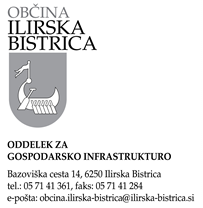 POBUDA ZA SPREMEMBE IN DOPOLNITVE OPN ILIRSKA BISTRICA  2021  (rok oddaje vloge do 10.9.2021)Predlagatelj pobude:ime in priimek: _____________________________________________________naslov bivališča: ____________________________________________________telefon:___________________________________________________________e-pošta:___________________________________________________________Lastništvo zemljišča:□ isti kot predlagatelj□ ni ista oseba kot predlagatelj (obvezno priložiti zemljiškoknjižni izpisek in pooblastilo lastnika):ime in priimek: _____________________________________________________naslov bivališča: ____________________________________________________telefon:___________________________________________________________e-pošta:___________________________________________________________□ sprememba je v širšem javnem interesu: podati obrazložitev, zakaj je v javnem interesu:________________________________________________________________________________________________________________________________________Lokacija pobude: parcelna številka:______________________________________________________katastrska občina:_____________________________________________________Vrsta želene spremembe:□ sprememba strateškega dela OPN   □ sprememba namenske rabe prostora iz stavbnega v nestavbno zemljišče (krčitev              stavbnega zemljišča)         □ sprememba namenske rabe prostora iz nestavbnega v stavbno zemljišče (širitev                           stavbnega zemljišča)          □ sprememba prostorskih izvedbenih pogojev         □ drugo:	      _______________________________________________________________________                    _______________________________________________________________________Opis želene spremembe (namen, velikost,…):      _______________________________________________________________________                    _______________________________________________________________________Utemeljitev želene spremembe (navesti zakaj je potrebna):      _______________________________________________________________________                    _______________________________________________________________________Grafični prikaz območja, kjer naj bi se spremenila namenska raba prostora (skica na prikazu parcele - kot priloga)Ostalo:_______________________________________________________________________                     _______________________________________________________________________Datum:                                                                                                              podpis predlagatelja:___________________                                                                                ___________________Vlogo pobude se lahko vloži:-osebno v sprejemni pisarni sedeža občine,-po pošti na naslov : Občina Ilirska Bistrica, Bazoviška cesta 14, 6250 Ilirska Bistrica,-ne elektronski naslov: občina.ilirska-bistrica@ilirska-bistrica.si